 MADONAS NOVADA PAŠVALDĪBA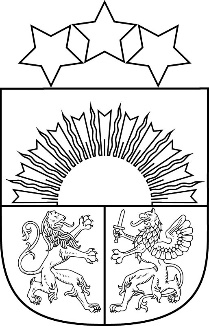 Reģ. Nr. 90000054572Saieta laukums 1, Madona, Madonas novads, LV-4801 t. 64860090, e-pasts: pasts@madona.lv __________________________________________________________________________MADONAS NOVADA PAŠVALDĪBAS DOMESLĒMUMSMadonā2021.gada 21.septembrī						            	Nr.201									    (protokols Nr.10, 17.p.)Par cirsmas pašvaldības nekustamajā īpašumā “Saulgrieži” Liezēres pagastā, Madonas novadā izsoles organizēšanu, nosacītās cenas un izsoles noteikumu apstiprināšanuMadonas novada pašvaldības Liezēres pagasta pārvalde ierosina pašvaldības īpašuma “Saulgrieži” kadastra numurs 7068 006 0048 3. kvartāla 4., 5., 6. nogabalu meža cirsmas 1,02 ha platībā Liezēres pagastā pārdošanu atklātā mutiskā izsolē ar augšupejošu soli, nosacītās cenas un izsoles noteikumu apstiprināšanu.Augošas koksnes krājas un kvalitātes vērtējumu ir veikusi sertificēta vērtētāja Mairita Bondare, sertifikāts Nr.448. Saskaņā ar vērtējumu cirsmu tirgus vērtība sastāda EUR 6435,05 (seši tūkstoši četri simti trīsdesmit pieci euro, 05 centi).Saskaņā ar “Publiskas personas mantas atsavināšanas likuma” 3.panta otro daļu. Publiskas personas mantas atsavināšanas pamatveids ir mantas pārdošana izsolē.	Noklausījusies sniegto informāciju, pamatojoties uz Publiskas personas mantas atsavināšanas likuma 3.panta otro daļu, 8.panta piekto daļu, ņemot vērā 15.09.2021. Uzņēmējdarbības, teritoriālo un vides jautājumu komitejas un 21.09.2021. Finanšu un attīstības komitejas atzinumus, atklāti balsojot: PAR – 16 (Agris Lungevičs, Aigars Šķēls, Aivis Masaļskis, Andrejs Ceļapīters, Andris Sakne, Artūrs Čačka, Artūrs Grandāns, Gatis Teilis, Gunārs Ikaunieks, Guntis Klikučs,  Kaspars Udrass, Māris Olte, Sandra Maksimova, Valda Kļaviņa, Vita Robalte, Zigfrīds Gora), PRET – NAV, ATTURAS – NAV, Madonas novada pašvaldības dome NOLEMJ:Rīkot Madonas novada pašvaldības īpašuma “Saulgrieži” ar kadastra numuru 7068 008 0048 3. kvartāla 4., 5., 6., nogabalu meža cirsmu 1,02 ha platībā Liezēres pagastā pārdošanu atklātā mutiskā izsolē ar augšupejošu soli.Apstiprināt īpašuma “Saulgrieži” cirsmas nosacīto cenu EUR 6 500,00 (seši tūkstoši pieci simti euro, 00 centi), saskaņā ar cirsmas novērtējumu. Apstiprināt izsolē pārdodamās cirsmas pašvaldības īpašuma “Saulgrieži” ar kadastra numuru 7068 008 0048, izsoles noteikumus.Uzdot Pašvaldības īpašumu iznomāšanas un atsavināšanas izsoļu komisijai veikt izsoli un apstiprināt izsoles rezultātus.Pielikumā: Izsoles noteikumiDomes priekšsēdētājs				         A.Lungevičs	Semjonova 267333721